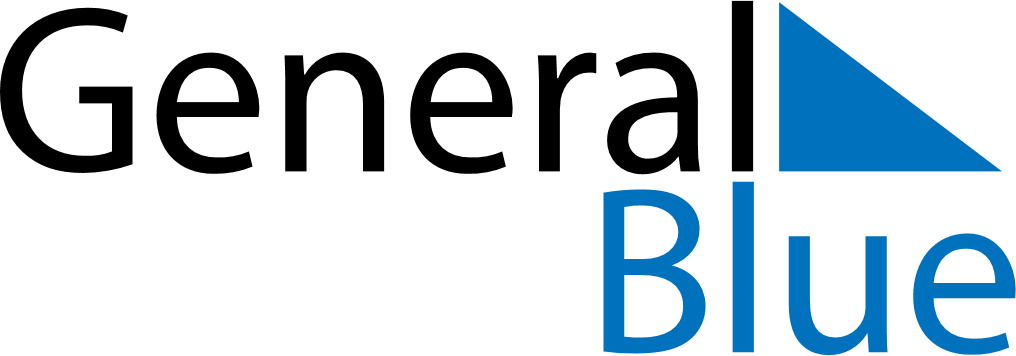 Quarter 1 of 2022PhilippinesQuarter 1 of 2022PhilippinesQuarter 1 of 2022PhilippinesQuarter 1 of 2022PhilippinesQuarter 1 of 2022PhilippinesJanuary 2022January 2022January 2022January 2022January 2022January 2022January 2022SUNMONTUEWEDTHUFRISAT12345678910111213141516171819202122232425262728293031February 2022February 2022February 2022February 2022February 2022February 2022February 2022SUNMONTUEWEDTHUFRISAT12345678910111213141516171819202122232425262728March 2022March 2022March 2022March 2022March 2022March 2022March 2022SUNMONTUEWEDTHUFRISAT12345678910111213141516171819202122232425262728293031Jan 1: New Year’s DayJan 23: First Philippine Republic DayFeb 1: Chinese New YearFeb 2: Constitution DayFeb 15: Lantern FestivalFeb 25: EDSA Revolution Anniversary